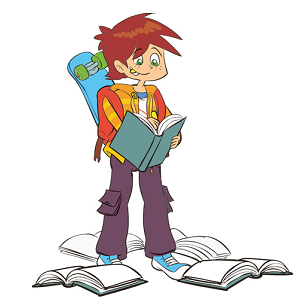 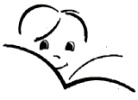 OŠ POLJEBRALNA ZNAČKA – 4. razred1. PROZADahl, Roald: Čarli in tovarna čokolade     Dahl, Roald: Čarovnice     Dahl, Roald: VDV: [veliki dobrodušni velikan]     Gaiman, Neil: Coraline     Gehm, Franziska: Vampirski sestri, več naslovov	Gombač, Žiga: Dnevnik legionarja Primusa ali Kako je nastalo mesto Ptuj     Gombač, Žiga: Vitez Miha iz Lendave    Gombač, Žiga: Živa in Prabled     Gombač, Žiga: Živa, vitez in zmaj    Leeuwen, Joke van: Čiv!     Matè, Miha: Babica v supergah   Pilkey, Dav: Kapitan Gatnik, več  naslovovRowling, J. K.: Harry Potter, 7 naslovovStanton, Andy: Gospod Gnilc, več naslovovSuhodolčan, Leopold: Naočnik in Očalnik: mojstra med detektiviVandot, Josip: Kekčeve zgodbeColfer, Eoin: Knjižničarka MrcinaColfer, Eoin: Vilijeve težaveDolinar, Brane: Dvojne počitniceFienberg, Anna: Uročeni HorrendoGoscinny, René: NikecHof, Marjolijn: Mama številka nič Ingolič, Anton: Tajno društvo PGC 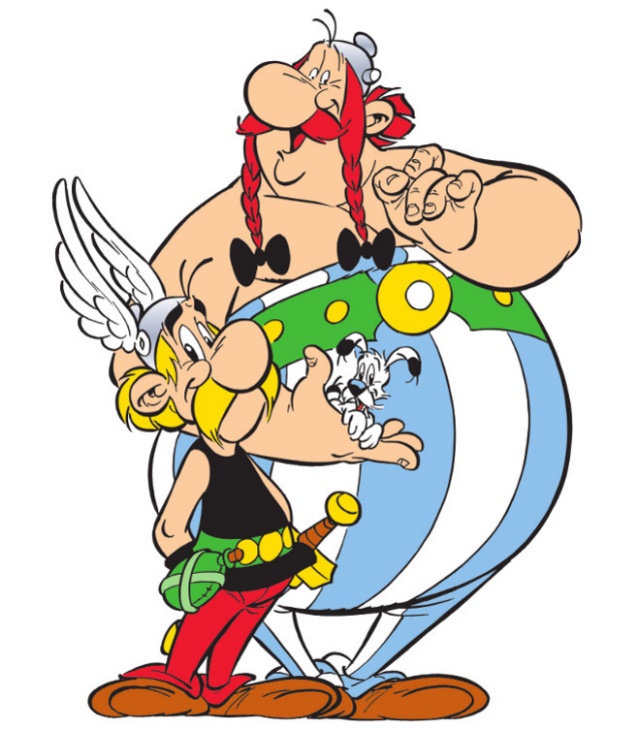 Konc Lorenzutti, Nataša: Društvo starejših bratovKonc Lorenzutti, Nataša: Enajstnik Mal, Vitan: Sreča na vrviciMilčinski, Fran: ButalciNopola, Sinikka; Nopola, Tiina: Risto Bobnar, odklenkalo ti jeNovak, Bogdan: Bela past Philipps, Carolin: Bela kava in PosipanecSuhodolčan, Leopold: Mornar na kolesu Mal, Vitan: Poletje v školjki 1 in 2Lowry, Lois: Anastazija KrupnikMarkuš, Jasna: Jurka Burka, več naslovovKraan, Hanna: Čavknjena čarovnica, več naslovovChild, Lauren: Clarice Bean, več naslovovBlyton, Enid: Pet prijateljev, več naslovovBlade, Adam: Lov na pošasti, več naslovov Kinney, Jeff: Dnevnik nabritega mulca, več naslovovWalliams, David: Mihec milijarderSTRIPI (največ dva)Muster, Miki: več naslovov (zbrani v knjigah)Goscinny, René: Asterix, več naslovovHerge: Tintin, več naslovov* Učenec lahko izbere tudi dela, ki jih ni na seznamu. O primernosti se posvetuje z učiteljem.2. POEZIJA: različne zbirke pesmi, pesem mora imeti vsaj 16 verzov 